Na proputovanju kroz NemačkuoderLandeskunde Deutschland – alles über Deutschland auf einem Platz Landeskunde je nauka (die Wissenschaft)  koja povezuje istoriju, geografiju, politiku i kulturu jedne zemlje (das Land, die Länder) ili jedne oblasti (das Gebiet,-e ):Dobro došli – vodim vas na putovanje kroz geografiju, istoriju i kulturu Savezne Republike Nemačke. Čitajte, slušajte, učite i uživajte – izbor tema je veoma širok, verujem da će se za svakoga naći po nešto: Materijale ćete naći na našem starom, dobro poznatom i već nekoliko puta preporučenom blogu. U pitanju je dakle deutschlernerblog i članak pod nazivom Landeskunde Deutschland – Die besten Seiten, Materialien und Angebote ( Landeskunde  Deutschland – najbolje strane, materijali i ponude). Naći ćete ga na adresi http://deutschlernerblog.de/landeskunde-deutschland-die-besten-seiten-materialien-und-angebote/. Na raspolaganju su vam tekstovi za čitanje i video materijali, jezički okvir varira od A do C, a sam materijal prate vežbe i odgovarajući vokabulari. Krećemo  – pred vama je priča o jednoj reci, jednom zamku i jednom gradu. 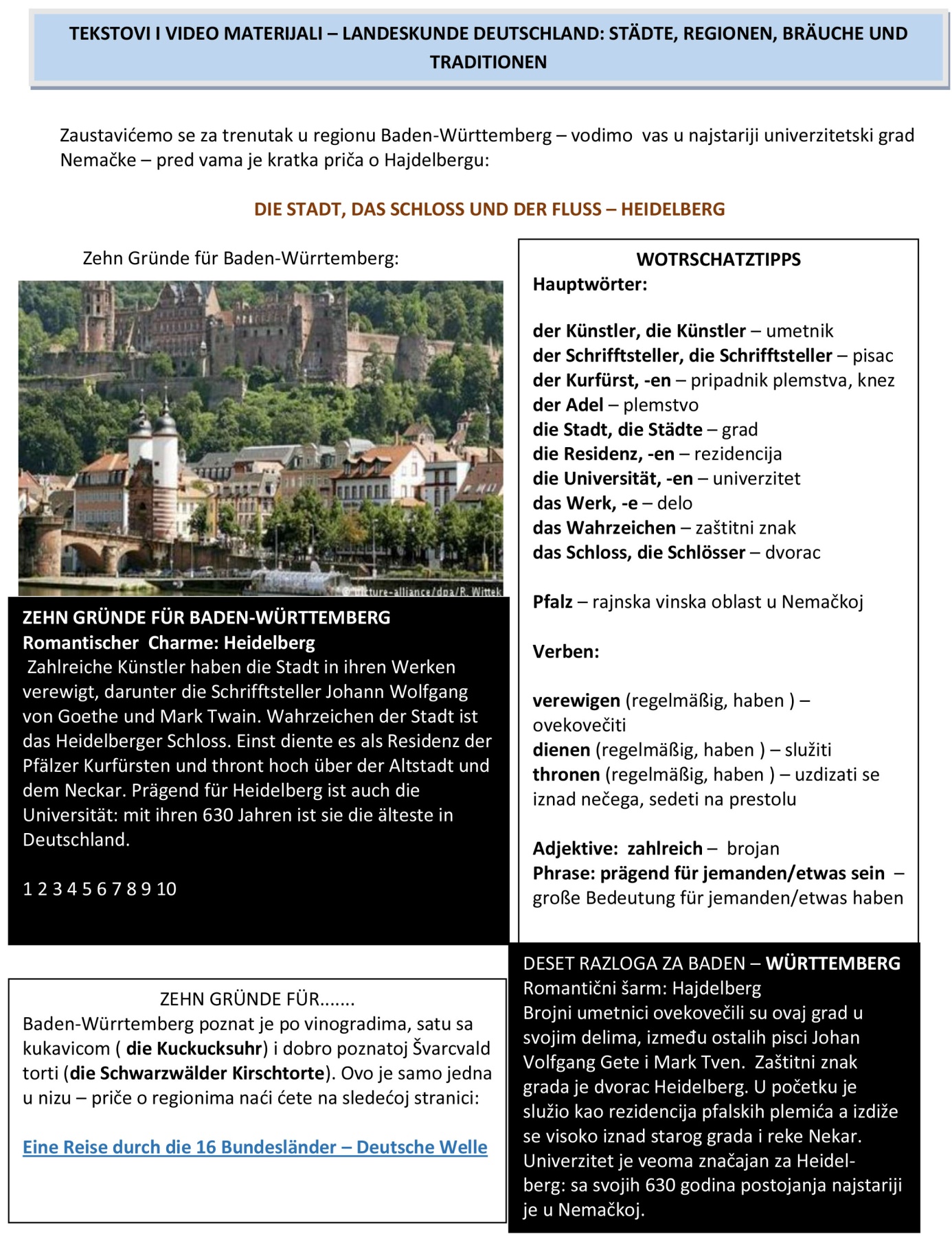 Prošetaćemo se ulicama Altstadt-a: Das solltet ihr in Heilderberg gesehen haben – Drei Reisetipps für Heidelberg (Flash)Einen Rundgang durch die Altstadt beginnt man zum Beispiel an der Heiliggeistkirche. Viele renaissance und barock Bauten sind hier zu entdecken. Und das Verweilen in einem der zahlreichen Cafes und Gaststätten darf man beim Altstadtsbummel nicht fehlen. Die 1,6 kilometer lange Haupstraße in der Innenstadt lädt zum Bummel ein.  U materijalu ćete naći objašnjenja vokabulara (Glossar) , zadatke za proveru naučenog  (die Übungen zum Ausdrucken) i njihova rešenja ( die Lösungen zum Ausdrucken ). Evo jednog malog primera: Touristenattraktion Heidelberg – die Aufgaben zum Video – Aufgabe 5:5. Vervollständige die Lückentexte! Setze die Wörter in der richtigen Form ein. A. a)Sehenwürdigkeit   b)Altstadt    c) Hauptstraße    d)Kornmarkt    e)Schloss    f) Ruine   g) Stadtzentrum h) MadonnaOberhalb der Stadt steht die ________  des_______  -die berühmteste__________   Heildelbergs. Schön ist auch die   _________, die im zweiten Weltkrieg nicht zerstört wurde. Die wichtigste Straße im__________ ist  die ____________. Nicht weit davon etfernt, auf dem ____________, steht eine oft fotografierte Statue der ____________.